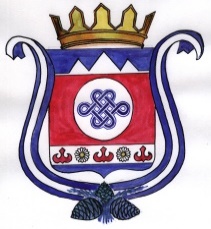 ПОСТАНОВЛЕНИЕ                                                                             JОПот «25» июня  2021 года   № 26с. ШыргайтаО своевременном оповещении и информировании населения об угрозе возникновения или  возникновении чрезвычайных ситуаций     В соответствие с федеральными законами от 21.12.1994 года № 68-ФЗ «О защите населения и территорий от чрезвычайных ситуаций природного и техногенного характера», от 12.02.1998 года № 28-ФЗ «О гражданской обороне» и постановлением Правительства Российской Федерации от 30.12.2003 года № 794 «О единой государственной системе предупреждения и ликвидации чрезвычайных ситуаций», а также в целях совершенствования системы оповещения и информирования населения Шыргайтинского сельского поселения, администрация Шыргайтинского сельского поселения
ПОСТАНОВЛЯЕТ:1.Утвердить:
Положение о порядке  оповещения и информирования населения об угрозе и (или) возникновении чрезвычайных ситуаций мирного и военного времени (Приложение № 1).
Тексты речевых сообщений по оповещению населения сельского поселения при угрозе или возникновении чрезвычайных ситуаций (Приложение № 2).
2.  Использовать систему оповещения гражданской обороны сельского поселения в интересах мирного времени для оповещения должностных лиц и населения о чрезвычайных ситуациях природного и техногенного характера.
3. Уполномоченному по ГО и ЧС обеспечить постоянную техническую готовность системы оповещения.4. Рекомендовать руководителям организаций, находящихся на территории МО Шыргайтинское сельское поселение иметь на территории объектов необходимое количество блоков речевого оповещения «Рупор», обеспечивающих доведение сигналов оповещения и информации до всех сотрудников. 5. Настоящее постановление вступает в силу после официального обнародования согласно Устава МО Шыргайтинское сельское поселение.
6. Постановление администрации Шыргайтинского сельского поселения от 12.07.2013 года № 56 «О своевременном  оповещении и информировании населения об угрозе возникновения или возникновении чрезвычайных ситуаций природного и техногенного характера» признать утратившим силу.
7. Контроль исполнения данного постановления оставляю за собой.Врио главы МО Шыргайтинскоесельское поселение                                                                      Э.Т. БаянкинаПриложение № 1
к постановлению администрации
Шыргайтинского сельского поселения
от 25.06.2021 года № 26Положение
о порядке оповещения и информирования населения об угрозе
возникновения чрезвычайных ситуаций на территории
муниципального образования Шыргайтинское сельское поселение
Шебалинского муниципального района Республики Алтай1. Настоящее Положение определяет порядок оповещения и информирования населения муниципального образования Шыргайтинское сельское поселение Шебалинского муниципального района Республики Алтай (далее – Шыргайтинское сельское поселение) об угрозе возникновения чрезвычайных ситуаций.
2.Оповещение населения предусматривает:
доведение до населения прогноза или факта возникновения чрезвычайной ситуации (далее - ЧС) природного или техногенного характера;
доведение до населения рекомендаций о порядке действий с момента получения информации о прогнозах или факте возникновения ЧС.
3.Информирование населения предусматривает:
передачу данных о прогнозе или факте возникновения ЧС природного или техногенного характера;   информацию о развитии ЧС, масштабах ЧС, ходе и итогах ликвидации ЧС;
информацию о состоянии природной среды и потенциально-опасных объектов;
информацию об ожидаемых гидрометеорологических, стихийных и других природных явлениях:
систематическое ознакомление населения с мероприятиями, проводимыми силами и средствами наблюдения контроля и ликвидации ЧС;
доведение до населения информации о защите от вероятной ЧС.
4. Система оповещения населения Шыргайтинского сельского поселения об угрозе возникновения чрезвычайной ситуации включает:
работу посыльных сельской администрации;
использование блоков речевого оповещения «Рупор»;
телефонных каналов связи.
5. Информирование населения сельского поселения осуществляется через средства массовой информации в том числе, через сотовую связь, местную печать, а также доведение информации до населения при проведении собраний, сходов, встреч.
6. Оповещение населения Шыргайтинского сельского поселения об угрозе возникновения чрезвычайной ситуации осуществляется согласно схемы оповещения Главой администрации Шыргайтинского сельского поселения.
7. Право на оповещение населения Шыргайтинского сельского поселения об угрозе чрезвычайных ситуаций предоставлено Главе администрации Шыргайтинского сельского поселения, либо его заместителю.
8. Финансирование мероприятий по поддержанию в готовности и совершенствованию систем оповещения и информирования населения производить:
на уровне сельского поселения- за счет средств бюджета сельского поселения;
на объектовом уровне - за счет собственных финансовых средств организаций, учреждений и предприятий.Приложение № 2
к постановлению администрации
Шыргайтинского сельского поселения
от 25.06.2021 года № 26Тексты
речевых сообщений по оповещению населениясельского   угрозе или возникновении чрезвычайных ситуацийТекст по оповещению населения в случае угрозы или возникновения паводка
(наводнения)Внимание! Внимание! Граждане! К вам обращается Глава администрации Шыргайтинского сельского поселения. Прослушайте информацию о мерах защиты при наводнениях и паводках.
Получив предупреждение об угрозе наводнения (затопления), сообщите об  этом  вашим  близким, соседям. Предупреждение об ожидаемом наводнении обычно  содержит  информацию  о  времени  и  границах затопления, а также рекомендации жителям о целесообразном поведении или о порядке эвакуации. Продолжая слушать местное радио или специально уполномоченных лиц  с громкоговорящей  аппаратурой (если речь идет не о внезапном подтоплении), необходимо подготовиться  к  эвакуации  в  место  временного размещения, определяемого органами местного самоуправления (как  правило, на базе средних школ), где будет организовано питание, медицинское обслуживание.
Перед эвакуацией для сохранности  своего  дома  необходимо  следует отключить  воду, газ, электричество, потушить печи, перенести на верхние этажи (чердаки) зданий ценные вещи и предметы, убрать в безопасные места сельскохозяйственный инвентарь, закрыть (при необходимости обить) окна и двери первых этажей подручным материалом.
При получении сигнала о начале эвакуации необходимо быстро собрать и взять  с  собой документы, деньги, ценности, лекарства, комплект одежды и обуви по сезону, запас продуктов питания на несколько дней и следовать на объявленный эвакуационный пункт.
При  внезапном  наводнении  необходимо  как  можно  быстрее занять ближайшее возвышенное место и быть готовым к организованной эвакуации по воде. Необходимо  принять меры, позволяющие спасателям своевременно обнаружить наличие людей,  отрезанных водой и нуждающихся в помощи: в светлое время суток - вывесить на  высоком месте полотнища; в темное - подавать световые сигналы.Помните!!!В затопленной местности нельзя употреблять в пищу продукты, соприкасавшиеся  с  поступившей водой и пить некипяченую воду. Намокшими электроприборами можно пользоваться только после тщательной их просушки.Текст по оповещению населения в случае получения штормового предупрежденияВнимание! Внимание! Граждане! К вам обращается Глава администрации Шыргайтинского сельского поселения.
Прослушайте информацию о действиях при получении штормового предупреждения Росгидрометеослужбы.
Штормовое предупреждение подается, при усилении ветра  до  30 м/сек.
После получения такого предупреждения следует:
очисть балконы  и  территории  дворов  от  легких  предметов  или укрепить их;
закрыть на замки и засовы все окна и двери;
укрепить, по возможности, крыши, печные  и  вентиляционные  трубы;
заделать щитами ставни и окна в чердачных помещениях;
потушить огонь в печах;
подготовить медицинские аптечки и  упаковать  запасы  продуктов  и воды на 2-3 суток; подготовить автономные источники  освещения  (фонари,  керосиновые лампы, свечи); перейти из легких построек в более прочные здания или  в  защитные сооружения ГО.
Если ураган застал Вас на улице, необходимо:
держаться подальше от легких построек, мостов, эстакад, ЛЭП, мачт, деревьев;
защищаться от летящих предметов листами фанеры, досками,  ящиками, другими подручными средствами;
попытаться быстрее укрыться в подвалах, погребах, других заглубленных помещениях.
Текст по оповещению населения в случае угрозы или возникновения стихийных бедствийВнимание! Внимание! Граждане! К вам обращается Глава администрации Шыргайтинского сельского поселения.
Прослушайте информацию о правилах поведения и действиях населения при стихийных бедствиях.
Стихийные бедствия - это опасные явления природы, возникающие, как  правило, внезапно. Наиболее опасными явлениями для нашего района являются ураганы, наводнение, снежные заносы, бураны.
Они нарушают нормальную жизнедеятельность людей, могут привести к их гибели, разрушают и уничтожают их материальные ценности.
Об угрозе возникновения стихийных бедствий население оповещается по сетям местного радиовещания и посыльными.
Каждый гражданин, оказавшись в районе стихийного бедствия, обязан проявлять  самообладание  и  при необходимости пресекать случаи грабежей, мародерства  и  другие  нарушения законности. Оказав первую помощь членам семьи,  окружающим  и  самому  себе,  гражданин  должен принять участие в ликвидации  последствий  стихийного  бедствия, используя для этого личный транспорт, инструмент, медикаменты, перевязочный материал.
При   ликвидации   последствий   стихийного   бедствия    необходимо предпринимать следующие меры предосторожности:
перед тем, как войти в любое  поврежденное  здание  убедитесь,  не угрожает ли оно обвалом;
в помещении  из-за  опасности  взрыва  скопившихся  газов,  нельзя пользоваться открытым пламенем (спичками, свечами и др.);
будьте   осторожны   с  оборванными  и  оголенными  проводами,  не допускайте короткого замыкания;
не включайте электричество, газ и водопровод, пока их не  проверит коммунально-техническая служба;
не пейте воду из поврежденных колодцев.
Текст обращения к населению при возникновении эпидемииВнимание! Внимание! Граждане! К вам обращается Глава администрации Шыргайтинского сельского поселения.
________________ на территории сельского поселения в районах _________________
      (дата, время)
________________________________________________ отмечены случаи заболевания людей и животных __________________________________________________________________
                            (наименование заболевания)
Администрацией сельского поселения принимаются меры для локализации заболеваний и предотвращения возникновения эпидемии.
Прослушайте порядок поведения населения на  территории г. __________________:
при появлении первых признаков заболевания необходимо обратиться к медработникам;
не употреблять в пищу непроверенные продукты питания и воду;
продукты питания приобретать только в установленных администрацией местах;
до минимума ограничить общение с населением.
Информация предоставлена Главным врачом (название учреждения) в __________.Текст обращения к населению при угрозе воздушного нападения противникаВнимание! Внимание! «Воздушная тревога», «Воздушная тревога»Граждане! К вам обращается Глава администрации Шыргайтинского сельского поселения.
___________________ на территории сельского поселения существует угроза
        (дата, время)Непосредственного нападения воздушного противника.
Вам необходимо:
одеться самому, одеть детей;
выключить газ, электроприборы, затушить печи, котлы;
закрыть плотно двери и окна;
Взять с собой: средства индивидуальной защиты;
запас продуктов питания и воды; личные документы и другие необходимые вещи;
погасить свет, предупредить соседей о «Воздушной тревоге».
Занять ближайшее защитное сооружение  (убежище,  противорадиационное укрытие,  подвал,  погреб),  находиться  там  до сигнала «Отбой воздушной тревоги».Текст обращения к населению, когда угроза воздушного нападения противника миновалаВнимание! Внимание! «Отбой воздушной тревоги», «Отбой воздушной тревоги»Граждане! К вам обращается Глава администрации Шыргайтинского сельского поселения.
_________________ на территории сельского поселения угроза нападения
(дата, время)воздушного    
противника миновала.
Вам необходимо:покинуть укрытие с разрешения обслуживающего персонала;
заниматься обычной деятельностью.